           مدرس المادة:  م.م. وسام حسن أحمد                                                     رئيس القسم       التوقيع                                                               التوقيع لاحظة : هذه الاستمارة خالية من الحك و الشطب و الحبر الابيض و الدرجات مكتوبة باللغة العربية و القلم السوفت الازرق . قائمة الدرجات الفرعية للأمتحانات النهائية للعام الدراسي 2019-2020قائمة الدرجات الفرعية للأمتحانات النهائية للعام الدراسي 2019-2020قائمة الدرجات الفرعية للأمتحانات النهائية للعام الدراسي 2019-2020قائمة الدرجات الفرعية للأمتحانات النهائية للعام الدراسي 2019-2020قائمة الدرجات الفرعية للأمتحانات النهائية للعام الدراسي 2019-2020قائمة الدرجات الفرعية للأمتحانات النهائية للعام الدراسي 2019-2020قائمة الدرجات الفرعية للأمتحانات النهائية للعام الدراسي 2019-2020قائمة الدرجات الفرعية للأمتحانات النهائية للعام الدراسي 2019-2020قائمة الدرجات الفرعية للأمتحانات النهائية للعام الدراسي 2019-2020تاسم الطالب الرباعي درجة السعي السنويدرجة السعي السنويدرجة الامتحان النهائي درجة الامتحان النهائي الدرجة النهائية الدرجة النهائية التقديرتاسم الطالب الرباعي رقماكتابةرقماًكتابة رقماكتابة التقدير1ابو بكر زياد حميد عبد39تسعة وثلاثون2احمد رعد صبري 35خمسة وثلاثون3احمد جاسم هاشم___________4احمد حيدر متعب محسن40أربعون5اية حسين هادي صكبان38ثمانية وثلاثون6ازدهار حسين خضير عباس  40أربعون7اسراء ثائر صبحي ___________8بتول اثير زهير رشيد40أربعون9بلقيس رياض كامل رشيد40أربعون10بنين علي عبد حسن35خمسة وثلاثون11ثريا فارس جواد 38ثمانية وثلاثون12الحسن احمد حسين مرزوك39تسعة وثلاثون13حسن رشيد جواعير خميس___________14حسن سعدون طحيم فرحان35خمسة وثلاثون15حسين علي رضا________16حسين محمد عبد الستار 37سبعة وثلاثون17حمزة انور جدوع عزال32اثنان وثلاثون18دعاء محمد نجم عبدالله35خمسة وثلاثون19رقية الحكم عبد الكريم 40أربعون 20رهام محمد صلاح عبد القادر38ثمانية وثلاثون 21ريم ياسين حميد خليل40أربعون22زينب مدين محسن فنجان40أربعون23سجى احمد فرج 37سبعة وثلاثون24سعاد عبيد عيسى عزاوي40أربعون25صفا ثائر صلاح مهدي37سبعة وثلاثون26عباس فاروق داود خانة40أربعون27عبد الرزاق علي سلمان عبد39تسعة وثلاثون28عبدالله احمد غانم سلطان35خمسة وثلاثون29عبدالله طارق عايد35 خمسة وثلاثون30عبد الخالق موسى جابر 35خمسة وثلاثون31علي اذياب عبيد سلمان35خمسة وثلاثون32عذراء ثامر عبد شناوة_________33علي صباح عبيس حمزة39تسعو وثلاثونقائمة الدرجات الفرعية للأمتحانات النهائية للعام الدراسي 2019-2020قائمة الدرجات الفرعية للأمتحانات النهائية للعام الدراسي 2019-2020قائمة الدرجات الفرعية للأمتحانات النهائية للعام الدراسي 2019-2020قائمة الدرجات الفرعية للأمتحانات النهائية للعام الدراسي 2019-2020قائمة الدرجات الفرعية للأمتحانات النهائية للعام الدراسي 2019-2020قائمة الدرجات الفرعية للأمتحانات النهائية للعام الدراسي 2019-2020قائمة الدرجات الفرعية للأمتحانات النهائية للعام الدراسي 2019-2020قائمة الدرجات الفرعية للأمتحانات النهائية للعام الدراسي 2019-2020قائمة الدرجات الفرعية للأمتحانات النهائية للعام الدراسي 2019-2020تاسم الطالب الرباعي درجة السعي السنويدرجة السعي السنويدرجة الامتحان النهائي درجة الامتحان النهائي الدرجة النهائية الدرجة النهائية التقديرتاسم الطالب الرباعي رقماكتابةرقماًكتابة رقماكتابة التقدير34غصون سالم داود سالم39تسعة وثلاثون35فاطمة عبد الجبار حسين 40أربعون36فاطمة عبد السلام فخري عبد 37 سبعة وثلاثون37فاطمة مهند عادل عبد الرضا40أربعون38كاظم علاء حسين________39كوثر محمد مرتضى محمد39تسعة وثلاثون40محمد جبار راضي شمخي40أربعون41مريم محمد نجم سلمان40أربعون42مصطفى خالد حسين ثامر39تسعة وثلاثون43مقتدى عبد القادر سابط 40أربعون٤٤ميس طالب احمد علي 40أربعون٤٥ميسم محمد محمود جاسم39تسعة وثلاثون٤٦نور ستار جبار39 تسعة وثلاثون ٤٧هاجر قحطان يوسف يونس40أربعون٤٨هبة الله احمد درجال40أربعون ٤٩هبة صلاح ياسر_______٥٠هجران ماهر هوبي فاضل35خمسة وثلاثون51يوسف احمد سعدون عبد الرزاق37سبعة وثلاثون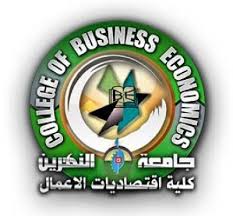 